MENSAGEM da GOSPA A (MARIJA PAVLOVIC) MEDJUGORJE, 25 de NOVEMBRO de 2023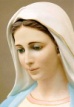 ''Queridos filhos! Que este tempo seja entrelaçado com a ORAÇÃO pela PAZ e com as BOAS OBRAS, para que a alegria de esperar pelo REI da PAZ possa ser sentida nos vossos corações, nas vossas famílias e no mundo que não tem esperança. Obrigada por terem respondido ao meu apelo.”SITES: medjugorje.pt   -  medjugorje.com.pt   MENSAGEM da GOSPA A (MARIJA PAVLOVIC) MEDJUGORJE, 25 de NOVEMBRO de 2023''Queridos filhos! Que este tempo seja entrelaçado com a ORAÇÃO pela PAZ e com as BOAS OBRAS, para que a alegria de esperar pelo REI da PAZ possa ser sentida nos vossos corações, nas vossas famílias e no mundo que não tem esperança. Obrigada por terem respondido ao meu apelo.”SITES: medjugorje.pt   -  medjugorje.com.pt   MENSAGEM da GOSPA A (MARIJA PAVLOVIC) MEDJUGORJE, 25 de NOVEMBRO de 2023''Queridos filhos! Que este tempo seja entrelaçado com a ORAÇÃO pela PAZ e com as BOAS OBRAS, para que a alegria de esperar pelo REI da PAZ possa ser sentida nos vossos corações, nas vossas famílias e no mundo que não tem esperança. Obrigada por terem respondido ao meu apelo.”SITES: medjugorje.pt   -  medjugorje.com.pt   MENSAGEM da GOSPA A (MARIJA PAVLOVIC) MEDJUGORJE, 25 de NOVEMBRO de 2023''Queridos filhos! Que este tempo seja entrelaçado com a ORAÇÃO pela PAZ e com as BOAS OBRAS, para que a alegria de esperar pelo REI da PAZ possa ser sentida nos vossos corações, nas vossas famílias e no mundo que não tem esperança. Obrigada por terem respondido ao meu apelo.”SITES: medjugorje.pt   -  medjugorje.com.pt   MENSAGEM da GOSPA A (MARIJA PAVLOVIC) MEDJUGORJE, 25 de NOVEMBRO de 2023''Queridos filhos! Que este tempo seja entrelaçado com a ORAÇÃO pela PAZ e com as BOAS OBRAS, para que a alegria de esperar pelo REI da PAZ possa ser sentida nos vossos corações, nas vossas famílias e no mundo que não tem esperança. Obrigada por terem respondido ao meu apelo.”SITES: medjugorje.pt   -  medjugorje.com.pt   MENSAGEM da GOSPA A (MARIJA PAVLOVIC) MEDJUGORJE, 25 de NOVEMBRO de 2023''Queridos filhos! Que este tempo seja entrelaçado com a ORAÇÃO pela PAZ e com as BOAS OBRAS, para que a alegria de esperar pelo REI da PAZ possa ser sentida nos vossos corações, nas vossas famílias e no mundo que não tem esperança. Obrigada por terem respondido ao meu apelo.”SITES: medjugorje.pt   -  medjugorje.com.pt   MENSAGEM da GOSPA A (MARIJA PAVLOVIC) MEDJUGORJE, 25 de NOVEMBRO de 2023''Queridos filhos! Que este tempo seja entrelaçado com a ORAÇÃO pela PAZ e com as BOAS OBRAS, para que a alegria de esperar pelo REI da PAZ possa ser sentida nos vossos corações, nas vossas famílias e no mundo que não tem esperança. Obrigada por terem respondido ao meu apelo.”SITES: medjugorje.pt   -  medjugorje.com.pt   MENSAGEM da GOSPA A (MARIJA PAVLOVIC) MEDJUGORJE, 25 de NOVEMBRO de 2023''Queridos filhos! Que este tempo seja entrelaçado com a ORAÇÃO pela PAZ e com as BOAS OBRAS, para que a alegria de esperar pelo REI da PAZ possa ser sentida nos vossos corações, nas vossas famílias e no mundo que não tem esperança. Obrigada por terem respondido ao meu apelo.”SITES: medjugorje.pt   -  medjugorje.com.pt   MENSAGEM da GOSPA A (MARIJA PAVLOVIC) MEDJUGORJE, 25 de OUTUBRO de 2023"Queridos filhos! Os ventos do mal, do ódio e da inquietação sopram sobre a terra para destruir vidas. Por isso o Altíssimo me envia até vós para vos guiar pelo caminho da paz e da comunhão com Deus e com os homens. Vós, filhinhos, vós sois as minhas mãos estendidas: rezai, jejuai e oferecei sacrifícios pela paz, TESOURO, pelo qual todo coração anseia. Obrigada por terdes respondido ao meu apelo   MENSAGEM da GOSPA A (MARIJA PAVLOVIC) MEDJUGORJE, 25 de OUTUBRO de 2023"Queridos filhos! Os ventos do mal, do ódio e da inquietação sopram sobre a terra para destruir vidas. Por isso o Altíssimo me envia até vós para vos guiar pelo caminho da paz e da comunhão com Deus e com os homens. Vós, filhinhos, vós sois as minhas mãos estendidas: rezai, jejuai e oferecei sacrifícios pela paz, TESOURO, pelo qual todo coração anseia. Obrigada por terdes respondido ao meu apelo”.   MENSAGEM da GOSPA A (MARIJA PAVLOVIC) MEDJUGORJE, 25 de OUTUBRO de 2023"Queridos filhos! Os ventos do mal, do ódio e da inquietação sopram sobre a terra para destruir vidas. Por isso o Altíssimo me envia até vós para vos guiar pelo caminho da paz e da comunhão com Deus e com os homens. Vós, filhinhos, vós sois as minhas mãos estendidas: rezai, jejuai e oferecei sacrifícios pela paz, TESOURO, pelo qual todo coração anseia. Obrigada por terdes respondido ao meu apelo”. MENSAGEM da GOSPA A (MARIJA PAVLOVIC) MEDJUGORJE, 25 de OUTUBRO de 2023"Queridos filhos! Os ventos do mal, do ódio e da inquietação sopram sobre a terra para destruir vidas. Por isso o Altíssimo me envia até vós para vos guiar pelo caminho da paz e da comunhão com Deus e com os homens. Vós, filhinhos, vós sois as minhas mãos estendidas: rezai, jejuai e oferecei sacrifícios pela paz, TESOURO, pelo qual todo coração anseia. Obrigada por terdes respondido ao meu apelo”.   MENSAGEM da GOSPA A (MARIJA PAVLOVIC) MEDJUGORJE, 25 de OUTUBRO de 2023"Queridos filhos! Os ventos do mal, do ódio e da inquietação sopram sobre a terra para destruir vidas. Por isso o Altíssimo me envia até vós para vos guiar pelo caminho da paz e da comunhão com Deus e com os homens. Vós, filhinhos, vós sois as minhas mãos estendidas: rezai, jejuai e oferecei sacrifícios pela paz, TESOURO, pelo qual todo coração anseia. Obrigada por terdes respondido ao meu apelo”. MENSAGEM da GOSPA A (MARIJA PAVLOVIC) MEDJUGORJE, 25 de OUTUBRO de 2023"Queridos filhos! Os ventos do mal, do ódio e da inquietação sopram sobre a terra para destruir vidas. Por isso o Altíssimo me envia até vós para vos guiar pelo caminho da paz e da comunhão com Deus e com os homens. Vós, filhinhos, vós sois as minhas mãos estendidas: rezai, jejuai e oferecei sacrifícios pela paz, TESOURO, pelo qual todo coração anseia. Obrigada por terdes respondido ao meu apelo“ .MENSAGEM da GOSPA A (MARIJA PAVLOVIC) MEDJUGORJE, 25 de OUTUBRO de 2023"Queridos filhos! Os ventos do mal, do ódio e da inquietação sopram sobre a terra para destruir vidas. Por isso o Altíssimo me envia até vós para vos guiar pelo caminho da paz e da comunhão com Deus e com os homens. Vós, filhinhos, vós sois as minhas mãos estendidas: rezai, jejuai e oferecei sacrifícios pela paz, TESOURO, pelo qual todo coração anseia. Obrigada por terdes respondido ao meu apelo”.   MENSAGEM da GOSPA A (MARIJA PAVLOVIC) MEDJUGORJE, 25 de OUTUBRO de 2023"Queridos filhos! Os ventos do mal, do ódio e da inquietação sopram sobre a terra para destruir vidas. Por isso o Altíssimo me envia até vós para vos guiar pelo caminho da paz e da comunhão com Deus e com os homens. Vós, filhinhos, vós sois as minhas mãos estendidas: rezai, jejuai e oferecei sacrifícios pela paz, TESOURO, pelo qual todo coração anseia. Obrigada por terdes respondido ao meu apelo”.   